Texas Association of MPOs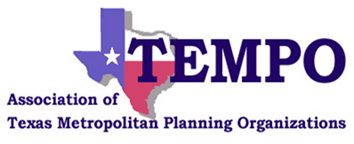 Quarterly Summer Meeting10:00 a.m. July 12, 2022In-Person Meeting LocationTxDOT Consolidated Austin Area Campus - 6230 E. Stassney LnM1A8.08 Hill Country Conference RoomVirtual Meeting Location (Teams Platform)Join on your computer or mobile app Click here to join the meeting Or join by entering a meeting ID
Meeting ID: 235 613 893 670 
Passcode: znrn4Z Join with a video conferencing device txdot-gov@m.webex.com Video Conference ID: 113 532 554 3 Alternate VTC instructions Or call in (audio only) +1 737-787-8607,,533390843#   United States, Austin Phone Conference ID: 533 390 843# Find a local number | Reset PINAGENDAWelcome – MPO Director Introductions (10:00-10:10)TEMPO Executive Committee Election (10:10-10:20)TMA Representative - #1 (replacing David Jones) TPP Division Updates (10:20-10:30)Announce Peggy Thurin and Roger Beall’s retirement – Phillip TindallUpdate state of MPO Coordinator assignments – Phillip TindallUpdate of status of AMPO dues increase – Phillip TindallFHWA updates (10:30-10:45)Update of status of MPO Field assignments – Kirk FauverOpen Floor Crowdsourcing Discussion (10:45-11:45) Discuss FHWA’s Crowdsourcing for Traffic Operations program – Kirk FauverLunch (11:45-1:15)Cafeteria is not open yet, vending with limited items on-sitePlease be back by 1:15!!TEMPO Subcommittees (1:15-25)Bylaws – Cameron WalkerTIP/STIP restart – Phillip TindallPlans, Studies, Research, Conferences, etc. (1:25-3:55 ~up to ten minutes each)MPO Director 101/DE Training – Phillip TindallTexas Electric Vehicle Plan – Ryan GrangerFederal Performance Targets – Casey Wells/Phillip TindallTxDOT Statewide Resilience Plan – Casey WellsVirtual Public Involvement study – Tina GeiselbrechtTTI’s Congestion Management Process Assessment web tool (COMPAT) – Matt MillerUpdate results of MPO Director survey regarding future MPO meetings, frequency and format – Matt MillerUpdate on TxDOT’s Safety Taskforce – Dan KesslerUpdate on the Master Network and Traffic Analysis Zone Development Training – Tammye FontenotUpdate on status of 23/26 TIP 21/24 TIP – Lori Morel2022 AMPO Annual Conference and Award Nominations in Minnesota – Ashby JohnsonReport on Census Data Conference – Matt Miller2022 TAMU Transportation Safety Conference – Bill Frawley (for Robert Wunderlich)Discuss Census Bureau’s Urban Area Calendar/timeline and CTPP products – Kirk FauverBoundary Smoothing and Functional Class timeline – Phillip TindallExecutive Committee Meeting (4:00-5:00)